Последнее ноябрьское воскресенье отмечается праздник День матери.Воспитатели группы раннего возраста Мареева Т. М. и Бакуткина М. Л. вместе с детьми готовили мамам подарок.Дети с интересом и увлечением занимались приготовлением коллективной работы, от которой мамы были в восторге и от души поблагодарили нас и своих деток. 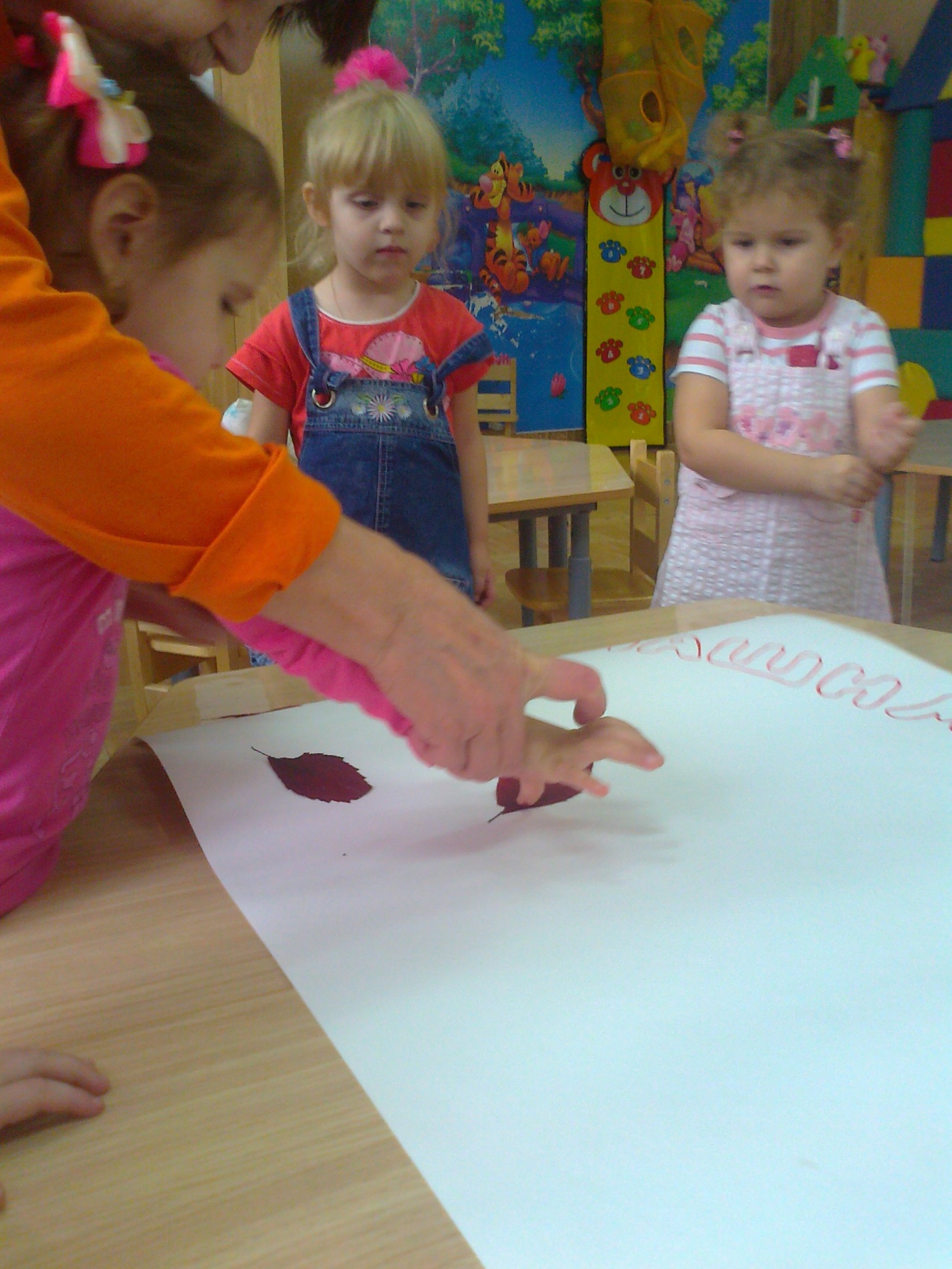 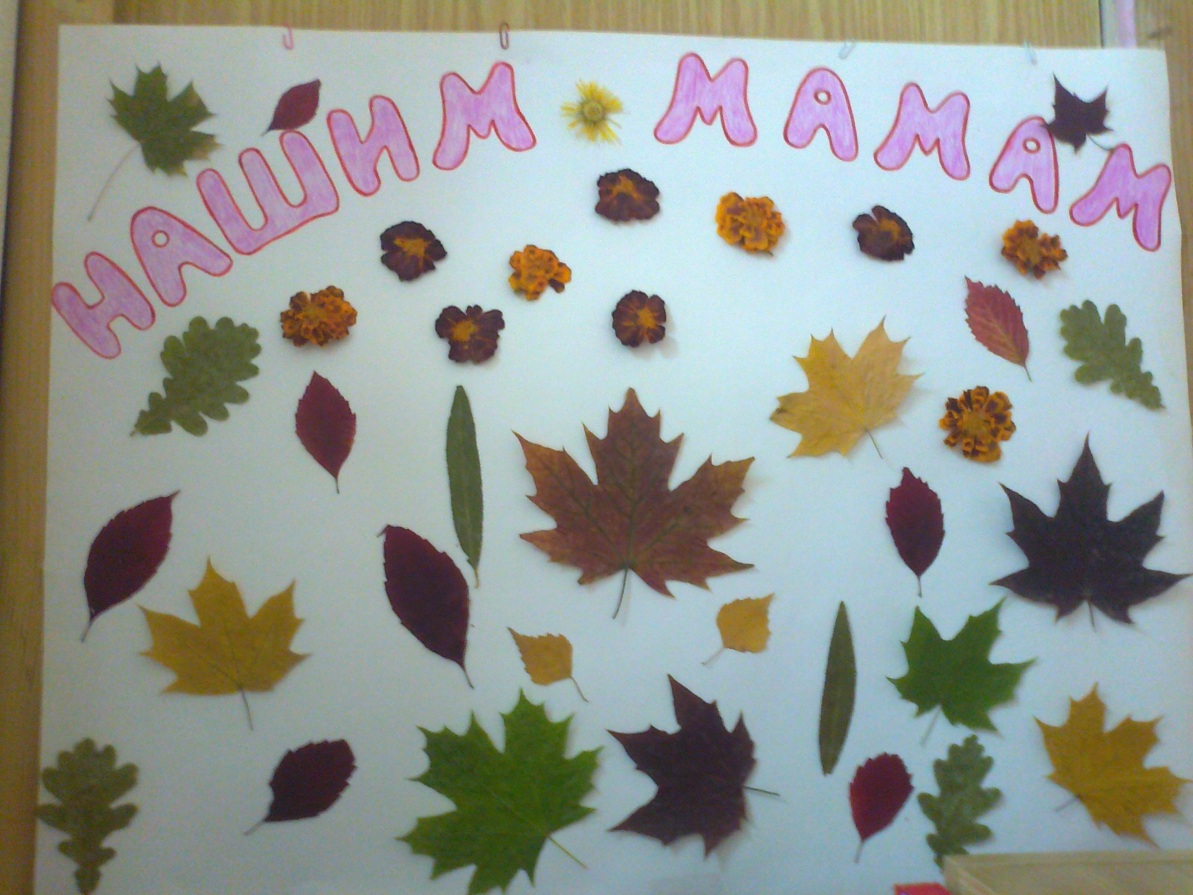 Так хочется, чтоб на планетеВсем мамам счастливо жилось. Всегда чтоб радовали дети,Чтоб всё заветное сбылось.День матери — прекрасный праздник.Всем мамам низкий наш поклон.Пусть в их глазах сияет счастье,Пусть будет чистым небосклон. 